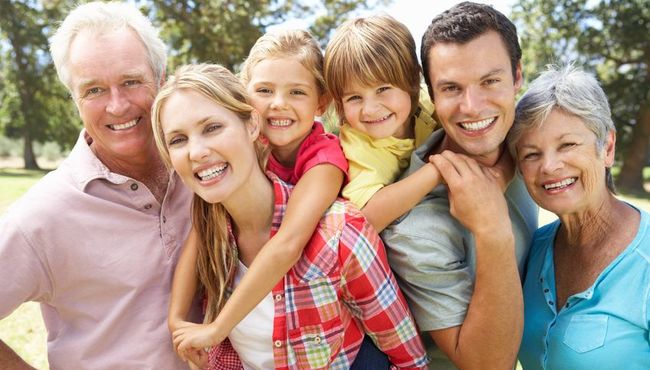 ASYSTENT RODZINYOśrodek Pomocy Społecznej w  Łabowej  zapewnia także wsparcie rodzin w postaci asystenta rodziny po przeprowadzeniu przez pracownika socjalnego rodzinnego wywiadu środowiskowego i wydaniu stosownej decyzji.     Zadania asystenta rodziny określa art. 15 ust. 1. ustawy z dnia 9 czerwca 2011r. o wspieraniu rodziny i systemie pieczy zastępczej:opracowanie i realizacja planu pracy z rodziną we współpracy z członkami rodziny i w konsultacji z pracownikiem socjalnym;opracowanie, we współpracy z członkami rodziny i koordynatorem rodzinnej pieczy zastępczej, planu pracy z rodziną, który jest skoordynowany z planem pomocy dziecku umieszczonemu w pieczy zastępczej;udzielanie pomocy rodzinom w poprawie ich sytuacji życiowej, w tym w zdobywaniu umiejętności prawidłowego prowadzenia gospodarstwa domowego;udzielanie pomocy rodzinom w rozwiązywaniu problemów socjalnych;udzielanie pomocy rodzinom w rozwiązywaniu problemów psychologicznych;udzielanie pomocy rodzinom w rozwiązywaniu problemów wychowawczych z dziećmi;wspieranie aktywności społecznej rodzin;motywowanie członków rodzin do podnoszenia kwalifikacji zawodowych;udzielanie pomocy w poszukiwaniu, podejmowaniu i utrzymywaniu pracy zarobkowej;motywowanie do udziału w zajęciach grupowych dla rodziców, mających na celu kształtowanie prawidłowych wzorców rodzicielskich i umiejętności psychospołecznych;udzielanie wsparcia dzieciom, w szczególności poprzez udział w zajęciach psychoedukacyjnych;podejmowanie działań interwencyjnych i zaradczych w sytuacji zagrożenia bezpieczeństwa dzieci i rodzin;prowadzenie indywidualnych konsultacji wychowawczych dla rodziców i dzieci;prowadzenie dokumentacji dotyczącej pracy z rodziną;dokonywanie okresowej oceny sytuacji rodziny, nie rzadziej niż co pół roku;monitorowanie funkcjonowania rodziny po zakończeniu pracy z rodziną;sporządzanie, na wniosek sądu, opinii o rodzinie i jej członkach;współpraca z jednostkami administracji rządowej i samorządowej, właściwymi organizacjami pozarządowymi oraz innymi podmiotami i osobami specjalizującymi się w działaniach na rzecz dziecka i rodziny;współpraca z zespołem interdyscyplinarnym lub grupą roboczą lub innymi podmiotami, których pomoc przy wykonywaniu zadań uzna za niezbędną.     Asystentura rodziny polega na towarzyszeniu rodzinie z dziećmi w poszukiwaniu rozwiązań trudnej sytuacji życiowej z wykorzystaniem mocnych stron członków rodziny, zasobów rodziny pochodzenia i rodziny dalszej, społeczności lokalnej i zasobów instytucjonalnych. Głównym celem asystentury jest podniesienie umiejętności opiekuńczo – wychowawczych, prowadzenia gospodarstwa domowego, radzenia z sytuacjami dnia codziennego rodziców lub opiekunów dzieci. Efektem powinno być odzyskanie przez osoby przyjmujące pomoc kontroli nad własnym życiem, które pozwala im być samodzielnym oraz tak wypełniać role rodzica, aby środowisko rodzinne sprzyjało bezpieczeństwu i rozwojowi dzieci. Efekt ten jest możliwy do osiągnięcia, przy współudziale rodziny na każdym etapie metodycznego działania: od oceny wstępnej, przez układanie planu pracy i jego realizację po ocenę końcową, dostosowanie pracy do możliwości i kontekstu życia rodziny oraz poprzez małe kroki powolnie posuwanie się do przodu.     Do warunków koniecznych asystentury należy nawiązanie relacji z rodziną, długofalowość pracy, dostosowanie stylu komunikacji i metod działania do faz procesu zmiany. Jeśli warunki organizacyjne pozwalają tylko na pracę kilkumiesięczną warto skupić się na najpilniejszych zdaniem rodziny sprawach, przywracających im socjalne bezpieczeństwo (dostęp do świadczeń lub uzyskanie zatrudnienia, leczenie dzieci, uregulowanie zaległych spraw urzędowych, związanych z sytuacją mieszkaniową i rodzinną itd.).